Практика игры в коррекционной работе с детьми раннего возрастаСветлана САВЕЛЬЕВА, учитель-логопед I квалификационной категории детского сада № 377 г. Казани Почему начнем говорить об онтогенезе развития детей 2 – 3 лет? Потому, что если не знает воспитатель норму развития детей раннего возраста и не имеет представления, как развивается ребенок, то он не знает, что необходимо хотеть от этого ребенка. А нам с вами важно это для того, чтоб мы выявили тех деток из массы, из группы, которые имеют какие-то определенные проблемы в своем развитии (группа детей с ОВЗ). Ранняя диагностика на сегодняшний день существует, но мы не можем упустить драгоценные минуты для развития наших детей (довольно часто видно, что есть отступления от нормы, от нормально типичных детей).Мы будем рассматривать онтогенез детей как некие качества – умения и знания, которые ребенок уже употребляет в своей деятельности и навыки, которые он использует.Когда ребенок приходит в группу, педагог видит есть ли у него какие-то проблемы, отстает ли он от нормы. Он должен знать все возрастные особенности детей группы, с которой он работает. Поэтому рассмотрим онтогенез развития детей 2 –3 лет:Слух и зрение детей раннего возрастаВ 2 года ребенок может распознавать объекты, которые ему не видны, по звукам. Но, у ребенка существуют небольшие трудности по различению звуков по высоте. И можно тренировать слух, ставить музыкальные произведения, находить примеры звуков в живой природе, в городе, играть низким и высоким голосом (персонажи сказок: зайчик-высокий регистр, медведь-низкий). С 2 лет ребенок это понимает, воспринимает и применяет в своей практике. К 3 годам у ребенка сформировано осмысленное восприятие всех звуков родного языка, т.е. дети понимают обращенную к ним речь.В отличие от слуха, рост глаз и их развитие не завершается к возрасту 2 – 3 лет, а продолжается все годы детства и юности. Зрение ребенка становится похожим на зрение взрослого примерно в 3 – 4 года, цветное зрение развивается к 4 – 5 годам. Поэтому сенсорные эталоны, которые мы развиваем у малышей – это элементарные основные цвета (красный, желтый, синий и зеленый).Физическое развитие – крупная и мелкая моторикаДети от 2 до 3 лет закрепляют двигательные навыки, с которыми они постепенно знакомятся с момента своего рождения, как они начали ходить. Ребенок начинает управлять телом и конечностями, развивать ловкость, повышать скорость и точность выполнения движений. Задача педагогов состоит в том, чтоб помочь детям освоить все эти навыки и умения, улучшать их. Ребенок в этом возрасте уже хорошо бегает, прыгает, ползает, поднимается на цыпочках, но не у всех это получается. Некоторые имеют ортопедические особенности, это все очевидно и поэтому на педагогов ложится ответственность за полноценное развитие детей.Хочу обратить внимание на то, что все наши действия мы комментируем и показываем и ребенку. Даем инструкцию потому, что маленькие детки не все понимают обращенную речь и помимо комментирования наших движений мы все показываем. (ноги, руки – еще не все дети понимают что такое наше тело; действия –сесть, встать – все это показываем и вместе с детьми выполняем движения).Обучаем детей и стараемся, опираясь на онтогенез, к 3 годам подвести всех детей к норме.Если не получаются у ребенка какие-то движения, то используем дефектологический прием «рука в руке».Таким образом ребенок понимает, как необходимо поставить ручки, чтоб получилось определенное движение.К 3 годам ребенок танцует, хорошо повторяет движение и чувствует ритм. Мы используем логоритмические упражнения, речедвигательные, когда осуществляется речь и определенное движение (все делаем по показу, т.к. детки маленькие и на слух они не воспринимают инструкции)Мелкомоторные навыкиК 3 годам ребенок хорошо оперирует маленькими и тонкими предметами: держит карандаш, фломастер, рисует ими простые линии и формы; лепит из пластилина, нанизывает бусы на шнурок, листает книгу, начинает осваивать ножницы. Расстегивает и застегивает пуговицы и молнии, липучки. Осваивает кнопки телефона и клавиатуру компьютера.Управляется ложкой, расческой, зубной щеткой. Теоретически ребенок это может делать, но если мы его не обучим это делать, то он самостоятельно это делать не будет. В дошкольном учреждении мелкомоторные навыки начинаем развивать с раннего возраста и заканчиваем подготовительным возрастом, навыки у всех разные в зависимости от возраста и диагноза ребенка.Сейчас много есть готовых игр на развитие мелкой моторики, но из практики хочу сказать, что дети больше заинтересованы, когда мы делаем игры, лэпбуки своими руками, дети лучше работают с этим материалом.Одна игра, которую мы сделаем сами, может нести много целей и задач. Каждый ребенок индивидуален, есть чисто физические особенности развития, поэтому мы проводим индивидуальную работу, разделяем задачи- какому ребенку и в чем надо помочь. Познавательное развитиеВ онтогенезе на 3 году жизни у детей улучшается способность концентрировать внимание, они умеют называть цвета, величины, формы, группировать предметы по различным признакам, но, наблюдая за детьми, хочу сказать, что совершенно не все малыши могут это делать (назвать цвета, величины, формы, формировать простые числовые представления «один-много-два»). Все зависит от того, какое у них было раннее развитие до прихода в детский сад и занимались ли с ребенком дома или нет. Поэтому с каждым ребенком планируется развитие тех качеств, свойств и навыков, в которых ребенок испытывает затруднение.Обучаем умениям называть цвета, формы, группировать и различать предметы по признакам, запоминать расположение предметов в пространстве, узнавать на ощупь знакомые фигуры, воплощать в рисунке свои фантазии, понимать причины и следствия простых событий жизни, тренировать память и логику, демонстрировать целенаправленность действий (главное результат, а не манипуляции с предметом).К 3 годам ребенок начинает  входить в »возраст почемучек» и начинает задавать тысячи вопросов.И самое важное- это речевое развитиеПотому, что если ребенок приходит в группу детского сада и он не говорит, мы видим есть задержка речевого развития, но какие из этого будут вытекать последствия можно пока только наблюдать. Мы не имеем никаких заключений (к нам пришел ребенок с ОВЗ), но если не поможем и не «подтолкнем» речь ребенка, то позже будем испытывать другие сложности и запускать речь в более позднем возрасте (возможно, в 5 лет).Онтогенез речевого развития: 200-300 слов словарный запас к 2 годам, начинает строить фразы из 2 – 3 простых слов, появляются местоимения («ты», «он»), прилагательные («хороший», «красивый», задает вопросы, относящиеся к месту действия («где?», «куда?», «откуда?»), подражает животным, имитирует звуки, понимает команды из 2 – 3 последовательных действий, испытывает проблемы с артикуляцией. Педагогам важно широко артикулировать, открывать рот, потому, что дети смотрят на взрослого (если ребенок не аутичный), подражают артикуляции. Если показываем, как мычит корова: «му», губы вытягиваем и делаем акцент при показе на губы, развивая тем самым артикуляционный аппарат у детей. Широкая артикуляция, все мимические жесты, все, что можно показать лицом (сердитый-сдвигаем брови) – дети делает по показу, этим мы развиваем детей и речевое развитие в том числе.К 3 годам – словарный запас увеличивается до 1300 единиц (прибавляем приблизительно 75 слов в месяц), фразы строит из 4 – 5 слов, знает свое имя, имена родителей, называет фамилию. В этом возрасте детей социализируем, приучаем к правилам поведения в социуме.Развитие общения и эмоцийРебенок 3 года жизни любознательный и любопытный. Понимает состояние другого на основании своего опыта. В этом возрасте дети начинают играть с другими детьми без участия взрослых. Учим детей делиться игрушками. СамостоятельностьРебенок стремится обслуживать себя сам. Надо научить самостоятельности и приучить к этому.Используем позитивную форму замечаний, избегаем частицы «не», направляя ребенка на успех.Специфика работы с детьми раннего возраста индивидуально и в группеНа протяжении всего времени нахождения ребенка раннего возраста в дошкольной организации осуществляется образовательная деятельность (совместная деятельность с педагогом, в режимных моментах, самостоятельная деятельность, организованная образовательная деятельность). Ведущей деятельностью является предметно-манипулятивная (человек-предмет).Особенности работы с детьми раннего возрастаОчень сложно включить в работу детей раннего возраста. Как заинтересовать детей?Необходимость включения в детскую деятельность (в игру, сюрпризные моменты, сказочный герой). Необходимость личной обращенности к ребенку (индивидуальный подход. Утром, вечером – развивать ребенка в игровой форме). Неэффективность любых вербальных методов воспитания (воздействие ситуации, окружающие предметы). При произнесении инструкции необходимо воздействовать вербально. Необходимость принимать ребенка (важно позитивное принятие и доброжелательность, особенно детей с ОВЗ. Детей надо любить) Необходимость эмпатии (сочувствие и сопереживание). Каждый ребенок, особенно в раннем возрасте, ждет этого.Раннее детство – это особый период жизни ребенка и по насыщенности овладения навыками и умениями он затмевает все дальнейшие периоды, вся деятельность ребенка подчинена одной ведущей потребности – познанию окружающего и в нем себя. И, если мы поможем нашим детям познавать этот мир, играя, расширять всесторонние знания, конечно, тот вклад, который вы вложите в ребенка в раннем возрасте, в подготовительной группе вы увидите плоды своих трудов.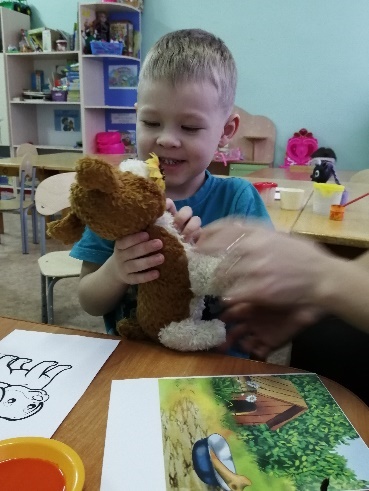 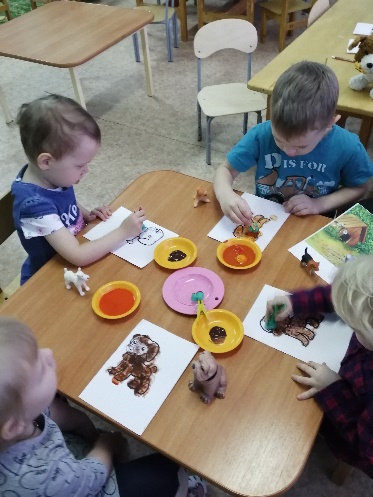 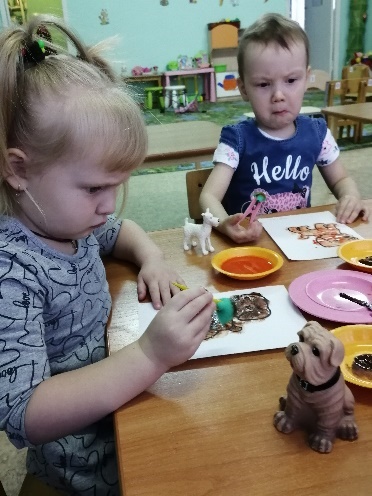 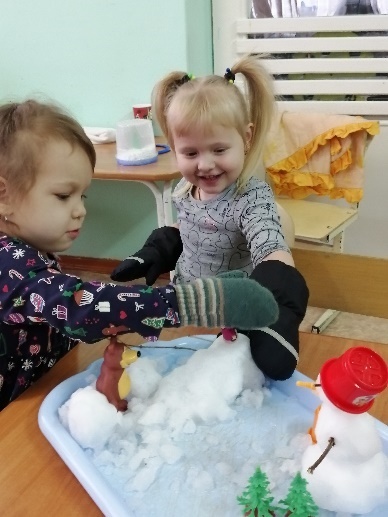 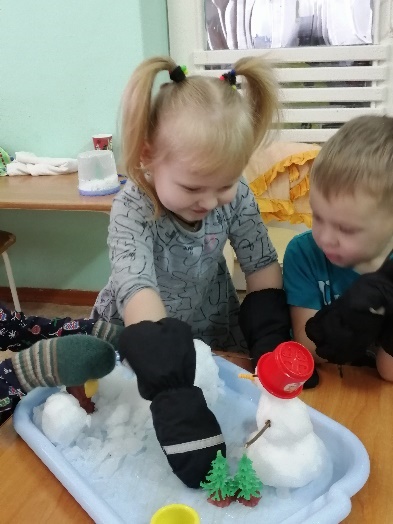 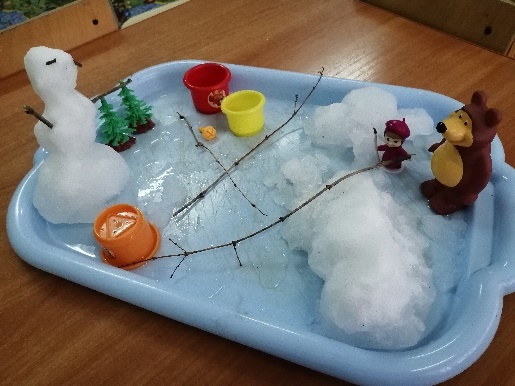 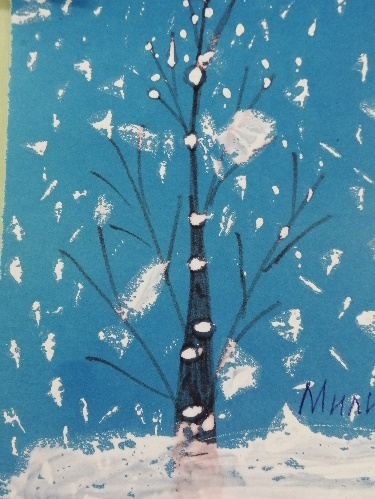 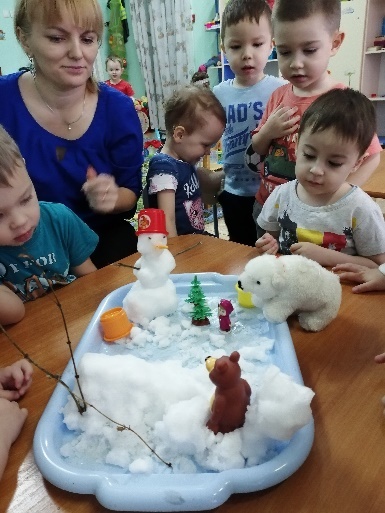 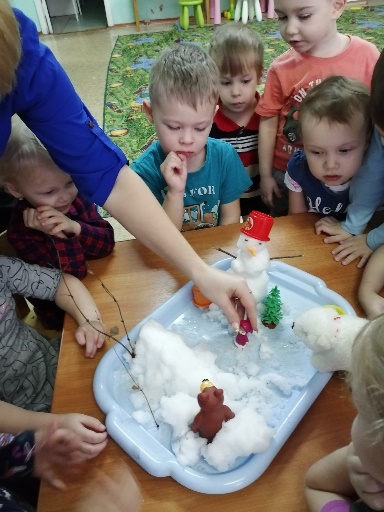 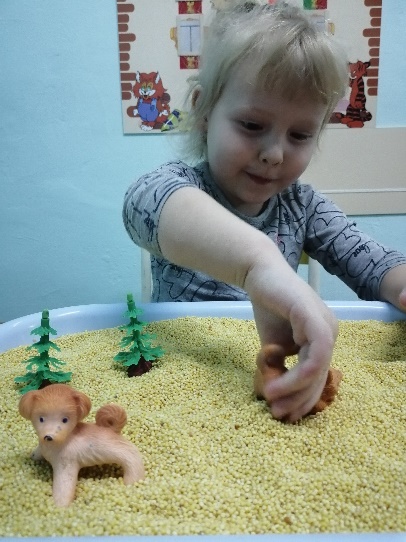 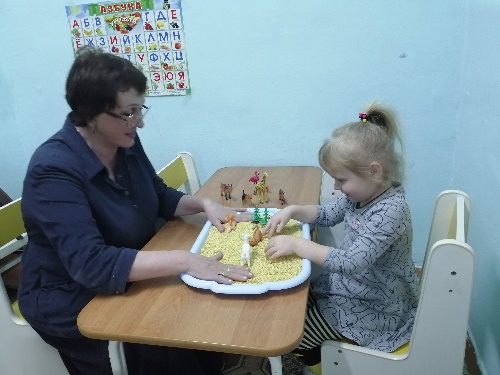 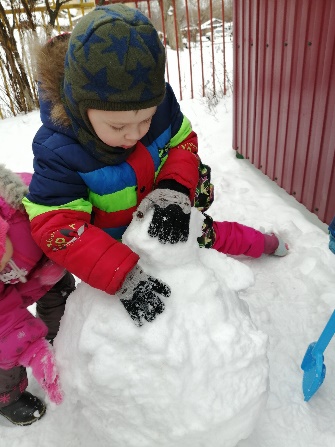 